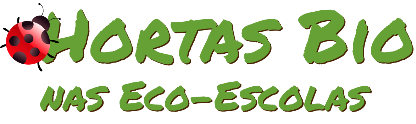 Horta Bio… em casaFicha de Registo – Inês SoaresIdentificação da planta escolhidaIdentificação da planta escolhidaNome comum da espécie:  FeijãoNome científico:  Phaseolus VulgarisQuando colocaste a semente na terra?Atenção: as sementes sem água não germinam! A germinação inicia-se por uma intensa absorção de água.Quando colocaste a semente na terra?Atenção: as sementes sem água não germinam! A germinação inicia-se por uma intensa absorção de água.Data: 4 de maio de 2020Data: 4 de maio de 2020Quantos dias passaram até ao aparecimento da plântula?Regista este momento com uma fotografia!Não te esqueças: A planta “recém-nascida”, precisa de luz para realizar a fotossíntese, é desta forma que produz o seu próprio alimento.Quantos dias passaram até ao aparecimento da plântula?Regista este momento com uma fotografia!Não te esqueças: A planta “recém-nascida”, precisa de luz para realizar a fotossíntese, é desta forma que produz o seu próprio alimento.Resposta: 7 diasResposta: 7 diasRegisto semanal do desenvolvimento da planta:Gostaríamos que registasses, se possível, semanalmente, o desenvolvimento da tua planta. Se não se notarem modificações significativas, não necessitas de anotar.O que podes e deves registar?Quanto cresceu? Quantas folhas novas? Apareceram ramificações? Apareceu uma florescência, quando? A planta frutificou? A planta ficou com as folhas amareladas? Murchou? Tem parasitas? Atenção:Envia para o teu professor, com esta tabela, um conjunto de fotografias que exibam a evolução do crescimento da planta (4 a 8 fotografias).Registo semanal do desenvolvimento da planta:Gostaríamos que registasses, se possível, semanalmente, o desenvolvimento da tua planta. Se não se notarem modificações significativas, não necessitas de anotar.O que podes e deves registar?Quanto cresceu? Quantas folhas novas? Apareceram ramificações? Apareceu uma florescência, quando? A planta frutificou? A planta ficou com as folhas amareladas? Murchou? Tem parasitas? Atenção:Envia para o teu professor, com esta tabela, um conjunto de fotografias que exibam a evolução do crescimento da planta (4 a 8 fotografias).Semana 1: Não se registou qualquer desenvolvimentoSemana 1: Não se registou qualquer desenvolvimentoSemana 2 : Registou se o aparecimento da plântula e de dia para dia era visível o seu crescimento/desenvolvimento. Desenvolveu o caule e surgiram duas folhas.Semana 2 : Registou se o aparecimento da plântula e de dia para dia era visível o seu crescimento/desenvolvimento. Desenvolveu o caule e surgiram duas folhas.Semana 3 : A planta atingiu cerca de 13 cm, continuou a desenvolver o caule e as duas folhas.Semana 3 : A planta atingiu cerca de 13 cm, continuou a desenvolver o caule e as duas folhas.Semana 4 : A planta atingiu já cerca de 14 cm, as folhas continuam a se desenvolver a bom ritmo, bem como o caule.Semana 4 : A planta atingiu já cerca de 14 cm, as folhas continuam a se desenvolver a bom ritmo, bem como o caule.Por fim…Descreve-nos como foi feita a sementeira: Foi colocada terra no vaso, previamente elaborado para esse efeito. Foi colocada a semente de feijão, coberta por cerca de 1cm de terra e regada com água. O vaso foi colocado junto a uma janela, para apanhar a luz do sol.Como foi realizada a manutenção da tua planta?Foi regada diariamente, foram removidas algumas ervas daninhas, e foi colocado à volta do caule, produto para controlo de pragas (caracóis).Que materiais utilizaste?Rolhas de cortiça para elaborar o vaso, terra e a semente de feijão.